ПРОЄКТВиконавчий комітет Нетішинської міської радиХмельницької областіР І Ш Е Н Н Я___.03.2023					Нетішин				  № ____/2023Про внесення змін до рішення виконавчого комітету Нетішинської міської ради від              24 березня 2022 року № 123/2022 «Про призначення уповноважених осіб з питань організації та проведення процедури закупівлі/спрощеної закупівлі виконавчого комітету Нетішинської міської ради»Відповідно до статті 40, пункту 3 частини 4 статті 42 Закону України «Про місцеве самоврядування в Україні», статті 11 Закону України «Про публічні закупівлі», постанови Кабінету Міністрів України від 12 жовтня 2022 року              № 1178 «Про затвердження особливостей здійснення публічних закупівель товарів, робіт і послуг для замовників, передбачених Законом України «Про публічні закупівлі», на період дії правового режиму воєнного стану в Україні та протягом 90 днів з дня його припинення або скасування», зі змінами, виконавчий комітет Нетішинської міської ради    в и р і ш и в:1. Унести до рішення виконавчого комітету Нетішинської міської ради від 24 березня 2022 року № 123/2022 «Про призначення уповноважених осіб з питань організації та проведення процедури закупівлі/спрощеної закупівлі виконавчого комітету Нетішинської міської ради» такі зміни:1.1. преамбулу до рішення після слів: «Закону України «Про публічні закупівлі» доповнити словами: «постанови Кабінету Міністрів України від                12 жовтня 2022 року № 1178 «Про затвердження особливостей здійснення публічних закупівель товарів, робіт і послуг для замовників, передбачених Законом України «Про публічні закупівлі», на період дії правового режиму воєнного стану в Україні та протягом 90 днів з дня його припинення або скасування», зі змінами»;1.2. підпункт 1.2. пункту 1 рішення викласти у новій редакції:«1.2. Діану Вагнер, спеціаліста 1 категорії відділу з питань торгівлі та закупівель виконавчого комітету Нетішинської міської ради за проведення процедури закупівель товарів, робіт і послуг без використання електронної системи закупівель, за проведення процедури закупівель товарів, робіт і послуг 2вартість яких не перевищує 100 тисяч гривень, закупівель через «РrozorroМаrket», використання електронного каталогу, у тому числі за формування річного плану закупівель в електронній системі закупівель.».2. Контроль за виконанням цього рішення покласти на першого заступника міського голови Олену Хоменко.Міський голова							Олександр СУПРУНЮК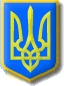 